Праздник к 23 февраля. 4 классНа сцене стоит лавочка, (или три стула в ряд), на ней сидят три девушки, подперев рукой подбородок, и тяжело вздыхая. На голове могут быть кокошники из раскрашенного картона, или каждой девушке вплетена искусственная коса, лежащая на плече, в этом случае, уместно сделать блондинку, брюнетку и рыжую. Если есть возможность — накинуть на плечи русские платки.1 Девица (зевает): — Девочки, скучно… 2 Девица (вздыхает): — Очень скучно…3 Девица: — Правду люди говорят, выбор будущего мужа сложен, если нет ребят! 1 Девица (ехидно): — Ты логична, дорогая, удивительно умна, но пока с тобой болтаем, наткала б ты полотна! 2 Девица: — Ну а для тебя, подруга , пир горой тогда заслуга! 3 Девица (вскакивает, возмущенно): — То есть, проще говоря, мне родить богатыря??? Нет уж, девочки, вы чего-то совсем уж! Может  мы сначала школу закончим,  потом добрых таких молодцев выберем, чтоб и кровь с молоком, и ума палата, и конь богатырский в придачу… 1 Девица (ехидно): — Да-да, и полцарства, как же ты забыла!!! 2 Девица: — Хватит уже подкалывать постоянно, давай лучше сказку расскажем!3 Девица: - В некотором царстве, в некотором государстве жили-были 9 маленьких принцесс. Они были и серьёзные, и строгие, добрые и весёлые, послушные и озорные, разные. В том же царстве-государстве жили 18 смелых маленьких принцев. Учились они с принцессами в одном классе, сидели вместе за партами, вместе радовались и веселились. 
Вот что произошло однажды. 
(В зал входят принцессы) (Пока они говорят, три девицы раздают мальчикам стикеры разного цвета для распределения по командам)

Первая принцесса: Совсем скучно стало в нашем царстве-государстве. Нет ничего интересного. 

Вторая принцесса: Что же придумать этакое разэтакое? 

Третья принцесса: Быть может быть, войну объявим? 

Четвёртая принцесса: Нет, война сейчас не в моде. 

Пятая принцесса: А как же мы узнаем, храбрые наши принцы или нет? 

Шестая  принцесса: А может 6ыть, объявим рыцарский турнир? 

Первая  принцесса: Удачно! Пригласим на турнир всех мальчишек из нашего класса. 

Вторая принцесса: Проведём соревнования. 

Третья принцесса: Определим победителя. 

Четвёртая  принцесса: Посвятим всех в рыцари. 

Пятая принцесса (Разворачивает и читает свиток): Внимание! Внимание! Приглашаем всех на рыцарский турнир! 

Шестая  принцесса: Только сейчас и только у нас! 

Третья принцесса: Все принцы, имеющие красную эмблему, становятся слева. 

Четвёртая принцесса: Все принцы, имеющие синюю эмблему, становятся справа. 
Три девицы садятся за стол жюри.Конкурсы:1 девочка: Ни для кого не секрет, что рыцарь  должен уметь быстро одеваться и приводить себя в порядок. Давайте-ка проверим наших принцев на аккуратность и быстроту!1 конкурс: участники команд снимают и вешают на спинку стула пиджак с вывернутыми рукавами. По команде необходимо быстро одеться, застегнуть все пуговицы на пиджаке. Выигрывает команда, в которой участники сделали это быстрее. (1 балл)2 девочка: Я думаю, что у рыцаря  должна быть очень хорошая память. 2 конкурс: Каждой команде необходимо запомнить как можно больше слов из тех, которые передадут вам дамы. Две девочки по очереди зачитывают командам слова. Листы передаются в жюри, а команды, по очереди, совместно вспоминают и называют слова, которые были прочитаны. Жюри отмечает, все ли слова назвали? ( за 1 слово 1 балл. Мах-10 баллов)1команде: турнир, конь, шлем, замок, окружение, медаль, забрало, лента, платок, победа.2 команде: стена, ров, защитник, ворота, атака, награда, рыцарь, копьё, герб, флаг.3 девочка: А я считаю, что рыцари должны быть очень внимательными.3 конкурс: Поступило сообщение, что на территорию каждого замка  проник враг. Известен путь его следования. В течение 20 секунд девочки показывают одному из игроков от каждой команды планы маршрутов врагов. Эти два участника должны запомнить направление и форму линий, положение окружающих предметов (каждый своего плана) и воспроизвести их на доске или на листах бумаги. (  1 балл за верный рисунок)4 девочка: Девочки, рыцари должны быть меткими, ведь они наши защитники!4 конкурс: Команды выстраиваются в колонны. Напротив каждой команды стоит ведро. Каждому участнику по очереди необходимо кинуть по два «копья»( китайские палочки) в коробку. Какая команда сделает больше точных бросков. ( за попадание 1 балл. Мах-18баллов)5 девочка: А я сейчас такие придумаю задания, что даже Василиса Премудрая не справится!5 конкурс: Вот, например: пусть наши кандидаты в защитники напишут — как правильно сварить макароны и пожарить яичницу!  ( мальчики в команде на листочках должны написать план действий)Побеждает команда, у которой план ближе всего к оригиналу.(оригинал в жюри) (1 балл)6 девочка: Это нормально, когда мужчина не умеет готовить, главное, чтобы у него был потенциал! Хорошо, что они вообще знают, что такое яичница! Девочки, а я бы еще знаете что проверила? Соображалку!6 конкурс: какая команда быстрее поднимет руку и даст верный ответ.- Две дочери, две матери да бабушка с внучкой. Сколько всего? (трое)
- Как разделить пять яблок между пятью девочками так, чтобы каждая получила по яблоку и при этом одно из яблок осталось в корзинке? (отдать одной девочке яблоко вместе с корзинкой)
-Трое ребят отправились в сад за яблоками. По дороге встретили двоих. Сколько ребят пришло в сад? Объясните, (трое, т.к. двое других шли из сада им навстречу)
-Летело три страуса, одного охотник убил. Сколько страусов осталось? (страусы не летают) ( за верный ответ 1 балл)1 девица: -Эх, принцессы! Должна признаться, соображают наши принцы неплохо. Но я бы, конечно, еще какую-нибудь каверзу придумала. 2 Девица: — Да кто бы сомневался-то… Но я вот тоже чувствую — чего-то не хватает. 3 Девица: — Я знаю! Мужчины должны уметь справляться со всеми жизненными невзгодами, быть сильными, смелыми, выносливыми. Сейчас мы проверим, насколько готовы наши принцы стать настоящими мужчинами.7 конкурс: Приглашаются по 1 участнику от каждой команды. Они плетут девочкам косы на скорость и аккуратность. ( за аккуратность 1 балл)1 девица: А я бы ещё и хитрость проверила. Ведь всякое в жизни бывает..8 конкурс: Хорошие воины умеют хорошо замаскироваться. Предлагается двум участникам команд замаскироваться под старушек, т. е. надеть на себя юбку и косынку, глядя в зеркало, пройтись и сказать: “Ах, какая я красивая!”, чтобы все поверили. ( каждому по 1 баллу)2 девица: Девочки, пора бы уже определять победителя. Предлагаю нам всем собраться для подведения итогов. 1 принцесса: Милые ровесники-мальчишки, 
Рыцари без страха и упрёка, 
Вы любите компьютеры и книжки, 
Иногда не учите  уроков. 
2 принцесса:Вам пожелаем приключений не из книжки, 
Чтобы в пути всегда вы были вместе, 
Будьте вы, ровесники-мальчишки, 
Рыцарями  дружбы, доброты и  чести! 
3 принцесса:Итак, побеждает команда «….»! Она посвящается в рыцари нашего класса!( Мальчики преклоняют колено, девочки с помощью меча посвящают их в рыцари)1 команде2 команде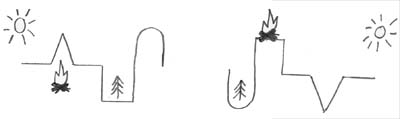 